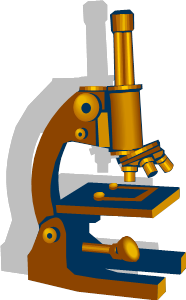 Brainstorm - Define what it means to be living _________________________________________________________________________________________________________________________________________________________________________________________________________________________________________________________EXPLORATIONEXPLORATIONEXPLORATIONEXPLORATIONSKETCHLIVING OR NONLIVINGSUPPORT (WHY DO YOU THINK THAT?)SLIDE 1SLIDE 2SLIDE 3SLIDE 4SLIDE 5SLIDE 6